PENGGUNAAN MODEL PEMBELAJARAN PROBLEM BASED LEARNING UNTUK MENINGKATKAN SIKAP PERCAYA DIRI DAN HASIL BELAJAR SISWA PADA PEMBELAJARAN IPS SD ( Penelitian Tindakan Kelas Pada Materi Peta di Kelas IV Sekolah Dasar Negeri 1 Panundaan  Kecamatan Rancabali  Kabupaten  Bandung)SKRIPSIDisusun untuk Memenuhi Salah Satu Syarat Memperoleh Gelar Sarjana Pendidikan Guru Sekolah Dasar  Oleh RIZKI MULYA ANUGRAHNIM 115060241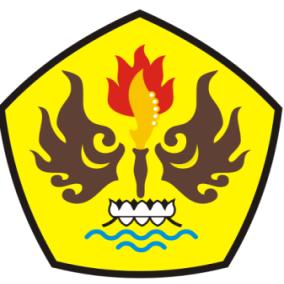 PROGRAM STUDI PENDIDIKAN GURU SEKOLAH DASARFAKULTAS KEGURUAN DAN ILMU PENDIDIKANUNIVERSITAS PASUNDANBANDUNG2015